Túrakód: G_Lig_Parke-2,9  /  Táv.: 2,9 km  /  Frissítve: 2021-11-05Túranév: Szent-S-kör / Gyalog_Liget és Parkerdő-2,9 kmEllenőrzőpont és résztáv adatok:Feldolgozták: Baráth László, Hernyik András, Valkai Árpád, 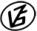 Tapasztalataidat, élményeidet őrömmel fogadjuk! 
(Fotó és videó anyagokat is várunk.)EllenőrzőpontEllenőrzőpontEllenőrzőpontEllenőrzőpontRésztáv (kerekített adatok)Résztáv (kerekített adatok)Résztáv (kerekített adatok)          Elnevezése          ElnevezéseKódjaHelyzeteElnevezéseHosszaHossza1.Rajt-Cél (Dózsa-ház)001QRN46 39.154 E20 15.191G_Lig_Parke-2,9_1-rt-  -  -  --  -  -  -2.Liget és Parkerdő / 1Parke/1N46 39.134 E20 14.939G_Lig_Parke-2,9_2-rt0,41 km0, 41 km3.Liget és Parkerdő / 2Parke/2N46 39.206 E20 14.695G_Lig_Parke-2,9_3-rt0, 47 km0, 88 km4.Liget és Parkerdő / 3Parke/3N46 39.109 E20 14.345G_Lig_Parke-2,3_4-rt0,56 km1,4 km5.Liget és Parkerdő / 4Parke/4N46 39.140 E20 14.671G_Lig_Parke-2,3_5-rt0,67 km2,1 km6.Liget és Parkerdő / 1Parke/1N46 39.134 E20 14.939G_Lig_Parke-2,3_6-rt0,4 km2,5 km7.Rajt-Cél (Dózsa-ház)001QRN46 39.154 E20 15.191-  -  -  -  -  -  -  -  -  -0,42 km2,9 km